PRESENT SIMPLE / SIMPLE PRESENT (GENİŞ ZAMAN)* Simple Present Tense herkes tarafından bilinen gerçekleri, planlanan eylemleri anlatırken; belli bir süre zarfında tekrarlanan eylemleri, değişmeyen durum, duygu ve arzuları ifade ederken kullanılır.  I go to school by bus.  Ben okula otobüsle giderim.
Water boils in 100 C. Su 100 °C’de  kaynar
The bus to Van leaves every hour. Van’a her saat otobüs kalkar.
It snows a lot in winter in Hakkari. Hakkari’ye kışın çok kar yağar.  AFFIRMATIVE FORM (OLUMLU YAPI)I/  You/  We / They + Verb (1)We  ___LISTEN____  (listen) to music every night. (+) He / She / It  + Verb (-s/-es/-ies)3rd PERSON SINGULAR SPELLING RULES: (3. Tekil Şahıs Kuralları) * Present Simple ile cümle kurarken dikkat etmemiz gereken şey Özneler’dir. I/ You/ We / They ve bunlara denk gelen öznelerde fiil herhangi bir takı almadan yalın halde eklenirken; He/ She/ It özneleri ya da bunlara denk gelen öznelerle kullanıldığında fiilin yalın haline –s, -es, -ies takıları eklenir. Bu takıları eklerken uymamız gereken kurallar şunlardır:He/ She/ It özneleri ile kurulan Olumlu cümlelerdeSonu sessiz harf (b,c, r, …) ve –y ile biten fiillere –ies eklestudy –  studies                      tidy – tidies            fly- flies		cry- cries		try- triesSonu o,  ss, ch, sh, x ile biten fiillere -es eklego –  goes                 do – doesmiss – misses		kiss- kisseswatch –  watches		teach- teacheswash – washes		finish- finishesfix –  fixes		mix- mixesHave – HasI/ You/ We / They + have 					He/ She / It + hasTom _______has______ (have) a sister. = Tom’un bir kızkardeşi var. (Tom = he )Jack and Joe ______have______ (have) a sister. = Jack and Joe’un bir kızkardeşi var. (Jack and Joe= they)*** haveS diye bir kelime YOKTUR! Yukarıdaki kuralların dışında kalan fiillere  -s eklewalk – walks                  play –  plays                                 talk – talks                      love - lovesenjoy –  enjoys               stay –  stays                      answer – answers                       drink- drinksNEGATIVE FORM (OLUMSUZ YAPI)I/YOU/WE/THEY öznelerinde DON’T                                           HE/ SHE/ IT öznelerinde DOESN’TQUESTION FORM (SORU YAPISI)Cevap verirken :Örnekler:Do you speak English?	Yes, I do.Does he get up early?	Yes, he does.Do they like banana?	Yes, they do.SIKLIK ZARFLARIalways	:	daimausually	:	genellikle
 often	:	sık sık 
ometimes    :	 bazen, ara sıra 
never	:	aslaSıklık zarfları geniş zamanda sıkça kullanılır. Özne ile fiilin arasına girer. Ancak “am – is – are”dan sonra kullanılır.I always get up early.	Ben daima erken kalkarım.He usually plays tennis on Sundays.	O pazarları genellikle tenis oynar. She never smokes cigarette.	O asla sigara içmez.                                    We often go to the theater.                       Biz sıksık tiyatroya gideriz.Tom is always hardworking. Mary is usually late for work.Bir eylemin ne sıklıkla gerçekleştirildiğini sormak istediğimizde “How often…?” Ne sıklıkla …? kalıbını kullanırız:How often do you drink milk?	Sütü hangi sıklıkla içersin?Cevap verirken aşağıdaki kalıplardan birini ya da Frequency Adverbs (sıklık zarfları) kullanabiliriz:
once a day: günde bir kez      twice a week: haftada iki kez     I sometimes drink milk. Arasıra süt içerim.2. FUTURE TENSE  (Gelecek Zaman)“Will” and “be going to”İngilizcede Gelecek Zamanı anlatmak için kullanılan 2 yapıyı işleyeceğiz. Her ikisi de anlam olarak geleceği işaret etse de kullanım olarak farklıdır. Her ikisi de Türkçedeki –ecek/-acak anlamını taşır.Time Expressions (gelecek zaman için kullanılan zaman kalıpları)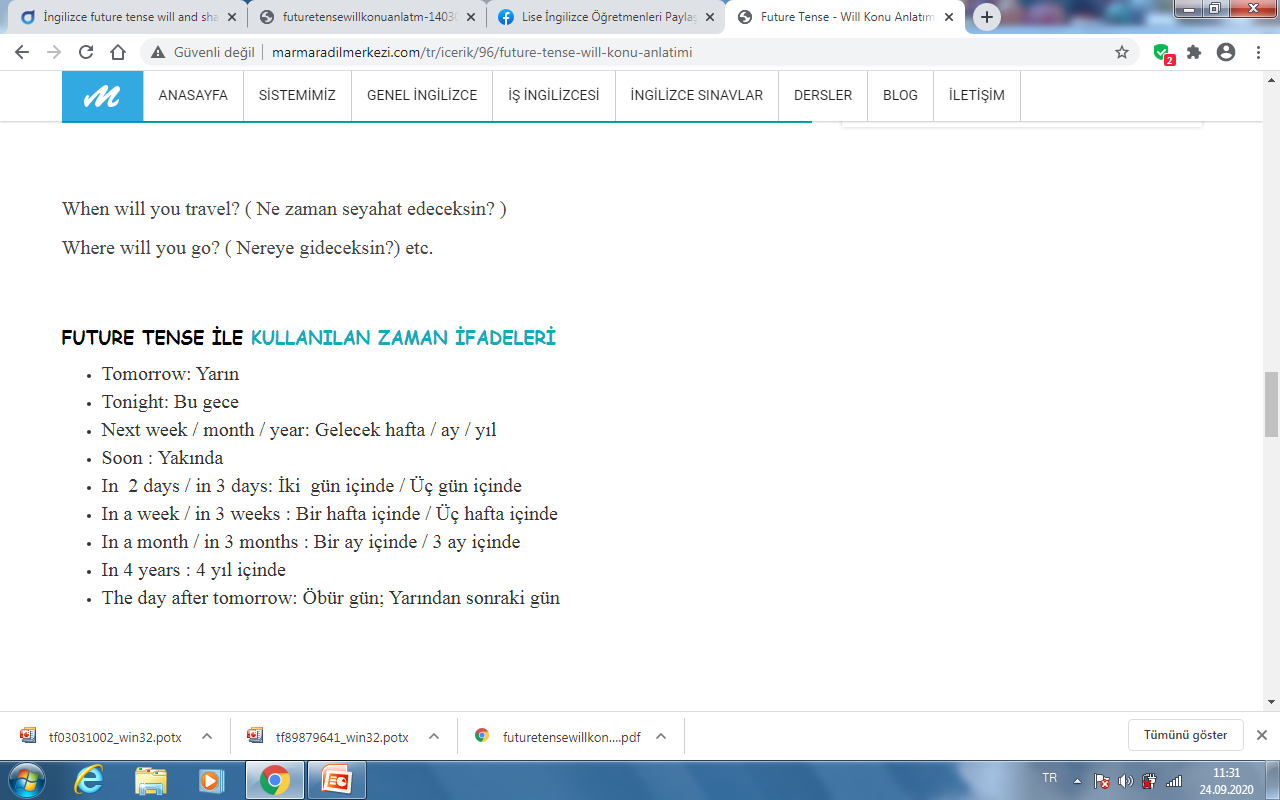 WILL; olay anında gelişen durumlarda, eylem aklınızdan ilk geçtiğinde, bir şeyi yapmaya niyet edildiğinde kullanılan yapıdır. ·         I will answer the phone.              (When the phone rings.)
: (telefon çaldığında) Ben cevap vereceğim/ veririm·         I will come with you.      (When you see your friend going to the city centre): (arkadaşını çarşıya inerken gördüğünde) Seninle geleceğim*Will yapısında tüm öznelerde kullanım aynıdır.Positive Sentences (+)		    		      olumlu cümlelerSubject + will + verb1 + object		      özne+ will+ fiilin yalın hali+nesneI will help you.Negative Sentences (-)				       olumsuz cümlelerSubject + will not / won’t + verb1+ object          özne+ will not/ won’t- fiilin yalın hali+nesne			                               will not = won’tI will not / won’t help youQuestion sentences (?)				         soru cümleleria) with WHAT, WHERE, WHO, WHEN           SORU KELİMELERİ İLEA:Wh- +will+ subject+verb+object?	           A: soru kelimesi+will+özne+fiilin yalın hali+nesne?B: subject+verb1+object		           B: özne+fiilin yalın hali+nesneA: When will you help me?
B: I will / I’ll help you tomorrowb) with WILL					        WILL İLE         A: Will + subject+verb1+ object?		A: Will+özne+fiilin yalın hali+nesne?         B: Yes, subject+ will				B: Evet, özne+ will             No, subject+ will not/won’t		     Hayır, özne + will not/won’tA: Will you help me?B: Yes, I will/I’ll		No, I will not/ I won’tBE GOING TO; planlanmış ya da gerçekleşmesi kuvvetli olasılığa sahip eylemleri ifade ederken kullanılan yapıdır.·         I’m going to have dinner with my friends (arkadaşlarımla akşam yemeği yiyeceğim) Be : am / is / are     (I am / You-We-They are / He-She-It is)Be going to yapısında öznelerde kullanım özneye göre önce am/is/are yardımcı fiillerinden doğru olanı seçip sonra going to yapısı ekleyerek olur.Positive Sentences (+)		    		                 olumlu cümlelerSubject + am/is/are going to + verb1 + object = özne+am/is/are going to+ fiilin yalın hali+nesneHe is going to buy that car.Negative Sentences (-)				                   Subject + am/is/are NOT going to + verb1+ object      olumsuz cümlelerözne+ am/is/are NOT going to +fiilin yalın hali+nesne			                               am not / is not=isn’t / are not=aren’tShe is not/ She isn’t going to buy that car.Question sentences (?)				1) with WHAT, WHERE, WHO, WHEN           A:Wh- + am/is/are + subject+going to+verb+object?	         B: subject+ am/is/are going to +verb1+object		
Soru cümleleri 1) SORU KELİMELERİ İLEA: soru kelimesi+ am/is/are +özne+going to+ fiilin yalın hali+nesne?         B: özne+ am/is/are going to + fiilin yalın hali+nesne- A:What are they going to do next week?  B: They are going to stay at home.2) with am/is/are				              am/is/are İLE         A: am/is/are + subject+verb1+ object?		A: am/is/are +özne+fiilin yalın hali+nesne?         B: Yes, subject+ am/is/are				B: Evet, özne+ am/is/are             No, subject+ 	am/is/are NOT                       	     Hayır, özne + am/is/are NOTA: Are you going to visit her?B: Yes, I am		
     No, I am notIdrinktea. Youdrinktea.Wedrinktea.Theydrinktea.Hedrinkstea.Shedrinks                   tea.Itdrinks                 tea.Ido notdrinktea.Youdo notdrinktea.Wedo notdrinktea.Theydo notdrinktea.Hedoesn’tdrinktea.Shedoesn’tdrinktea.Itdoesn’tdrinktea.DoIsmoke?Doyousmoke?Dowesmoke?Dotheysmoke?DoesHesmoke?DoesShesmoke?DoesItsmoke?